Na resolução dos itens da Parte A, podes utilizar a calculadora.Na resolução dos itens da Parte B, não podes utilizar a calculadora.Parte A – 30 minutosQual dos números é uma aproximação de , com erro inferior a ?		(B) 		(C) 		(D) Na figura está representada uma embalagem com a forma de um cubo que contém uma bola de bowling em forma de esfera: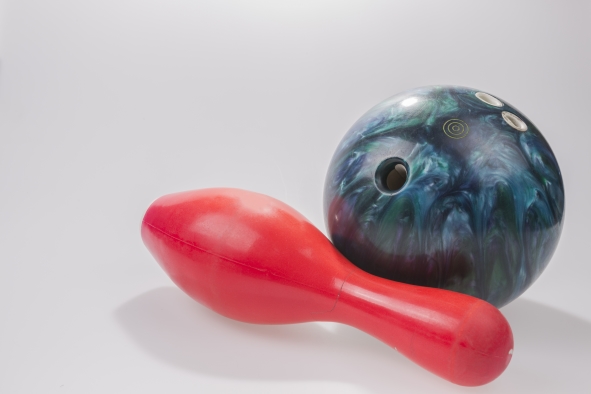 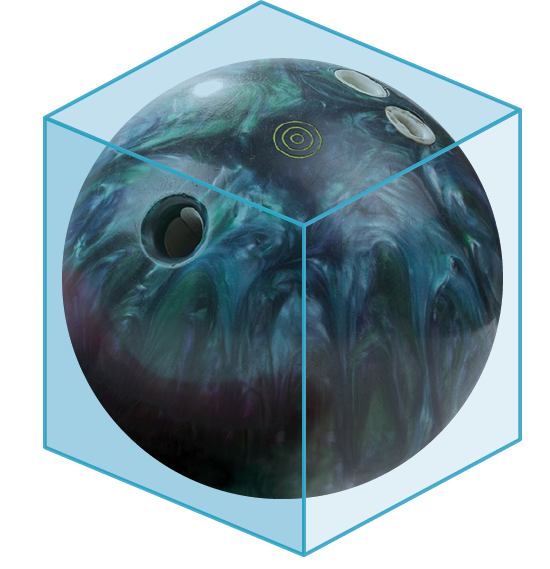 As seis faces do cubo têm com a esfera um ponto em comum. O diâmetro da esfera é 22 cm.Calcula o volume da caixa que não é ocupado pela esfera.Apresenta o resultado em centímetros cúbicos, arredondado às décimas.Não efetues arredondamentos nos cálculos intermédios. Mostra como chegaste à tua resposta.Considera o prisma quadrangular regular [ABCDEFGH] e a pirâmide quadrangular regular [ILKJS] representados na figura seguinte.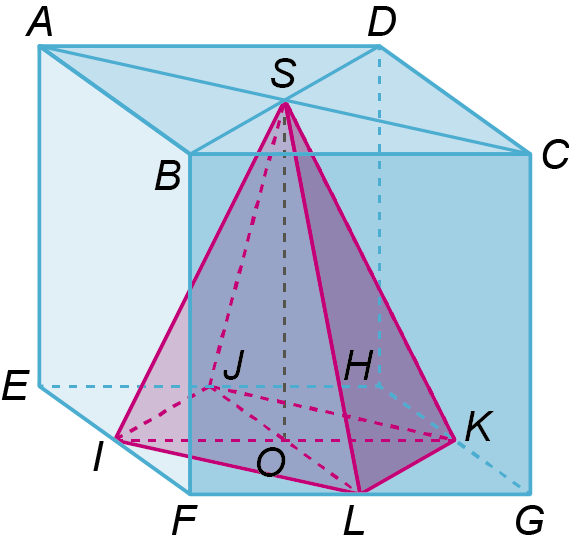 Relativamente às retas AC e BD, qual das seguintes afirmações é verdadeira?As retas não são complanares.As retas são paralelas.As retas são concorrentes e perpendiculares.As retas são concorrentes e não perpendiculares.Qual é a posição relativa dos planos ABG e BCH?Sabe-se que a medida da aresta do cubo é igual a . Qual das expressões seguintes representa a medida da área da face lateral do cubo?(A)  			(B) (C) 				(D) 3.4.	Supondo que o volume do cubo é , calcula o valor exato do volume da pirâmide [ILKJS] , tendo em conta que I, L, K e J são pontos médios dos lados da base do cubo e o ponto S pertence ao plano ABC.A distância, d, em metros, percorrida por um móvel é dada pela fórmula , com t em segundos.Escreve, em notação científica, a distância percorrida pelo móvel durante um minuto.Parte B – 60 minutosNa figura seguinte estão representados os primeiros três termos de uma sequência formada por quadrados brancos, cinzentos e pretos.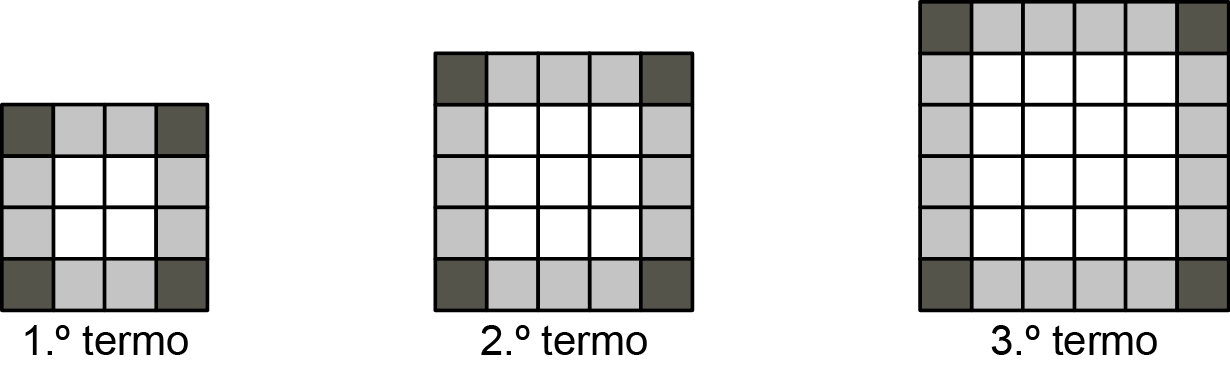 Quantos quadrados cinzentos tem o termo de ordem n ?Qual das expressões seguintes representa o número total de quadrados do termo de ordem n ?(A)  			(B) (C) 			(D) Escreve a forma reduzida do polinómio que representa a área do retângulo da figura seguinte.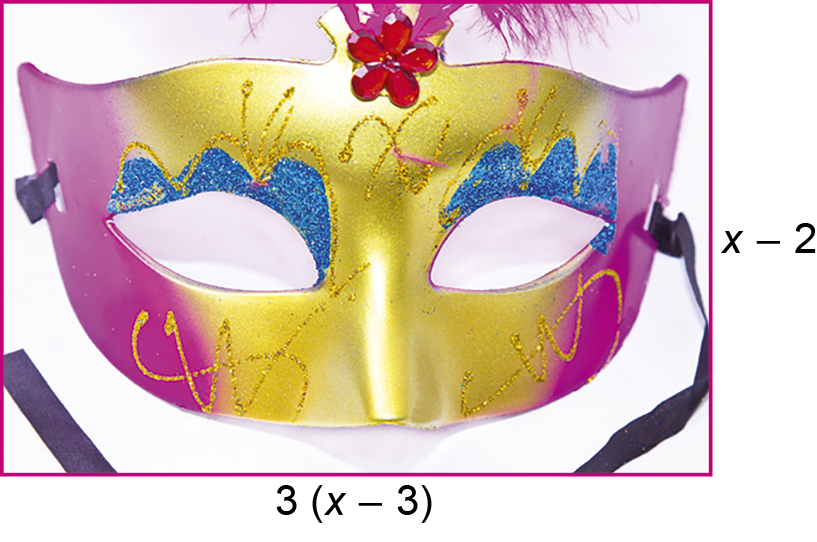 Escreve o número  na forma de uma potência de base 2.Mostra como chegaste à tua resposta.Na figura está representado um prisma pentagonal reto [ABCDEFGHIJ].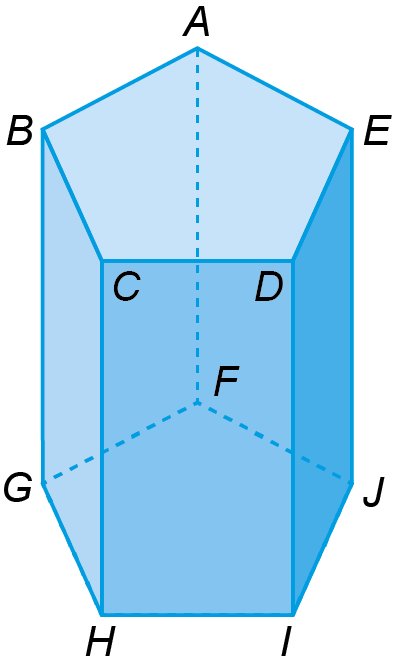 Considera a afirmação seguinte:«Quaisquer duas retas paralelas ao plano que contém a face [FGHIJ] do prisma são paralelas entre si.»Identifica, recorrendo a letras da figura, duas retas que permitam mostrar que esta afirmação é falsa.Resolve, em , a equação seguinte:Apresenta todos os cálculos que efetuares.Qual das opções seguintes pode representar o conjunto definido por:?	(B) 		(C) 	(D) Resolve, em , a inequação seguinte:Apresenta o conjunto-solução na forma de um intervalo de números reais.Apresenta todos os cálculos que efetuares.Seja f uma função de proporcionalidade inversa tal que , com  e g uma função definida por .Qual é o valor de ?Considera, num referencial cartesiano de origem O, o ramo da hipérbole que é o gráfico da função f, a parábola que é gráfico da função g e o ponto A de coordenadas . Qual das afirmações é verdadeira?O ponto A pertence à parábola, mas não pertence ao ramo da hipérbole.O ponto A pertence ao ramo da hipérbole, mas não pertence à parábola.O ponto A pertence ao ramo da hipérbole e à parábola.O ponto A não pertence ao ramo da hipérbole nem à parábola.No referencial cartesiano da figura estão representadas graficamente as funções f  e g. Sabe-se que: 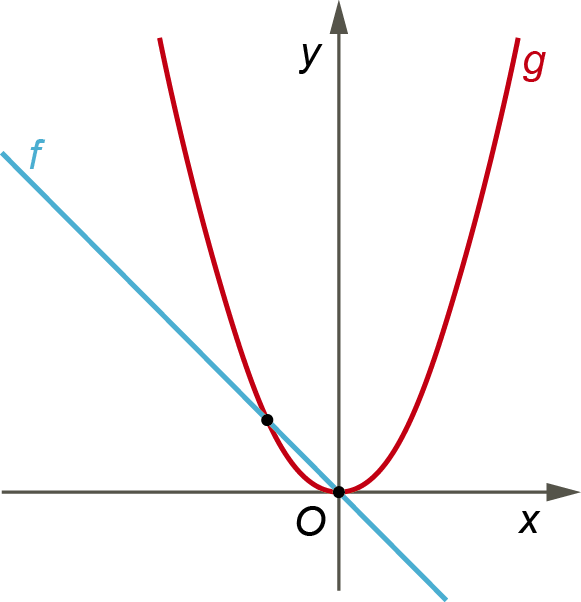 a função g é uma função quadrática definida por ; f é uma função linear que passa pelo ponto ;os gráficos das funções f e g intersetam-se em dois pontos.Determina as coordenadas dos pontos de interseção dos dois gráficos. Mostra como chegaste à tua resposta.Na figura estão representados, num referencial cartesiano de origem O, parte do gráfico da função f, o retângulo [OABE] e o triângulo [OCD]. Sabe-se que:f é uma função de proporcionalidade inversa ; B e C são pontos do gráfico de f ;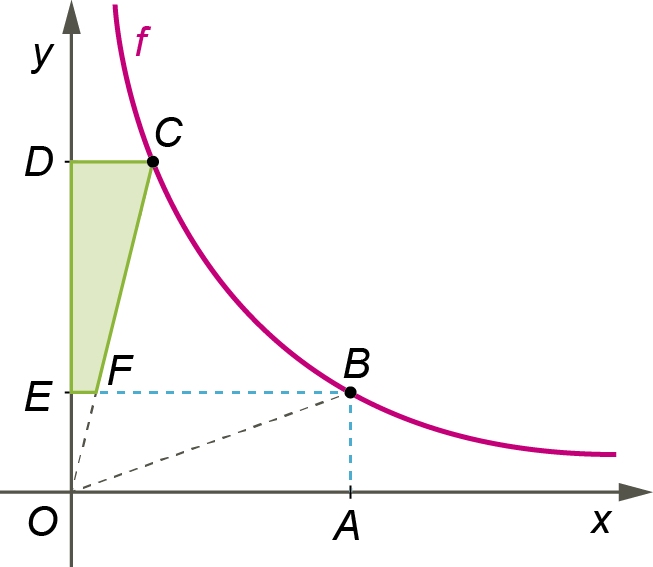 A é um ponto do eixo das abcissas e E e D são pontos do eixo das ordenadas;a medida da área do retângulo [OABE] é 32;.Qual dos valores seguintes é igual a ?	       (B) 	   (C) 	 (D) Considerando ,  e , qual é o valor de ?Qual é a medida da área do trapézio [EFCD]?FIMCotaçõesProposta de resoluçãoParte A1. 	Resposta: (B)2. 	Volume da caixa não ocupado pela esfera: Como as seis faces do cubo têm com a esfera um ponto em comum, então o diâmetro da esfera é igual ao comprimento da aresta do cubo, ou seja, 22 cm. O volume da caixa não ocupado pela esfera é 5072,7 cm3.3.1. 	Resposta: (C)3.2. 	Os planos são concorrentes.3.3. 		Resposta: (A)3.4. 	Volume do cubo: 125 cm3	Aresta do cubo:  	Pelo Teorema de Pitágoras:				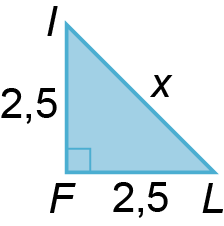 	Volume da pirâmide:  cm34. 		A distância percorrida pelo móvel durante 1 minuto é  m.5.1. 	1.º termo	2.º termo	3.º termo		       8		     12		      165.2. 	1.º termo	2.º termo	3.º termo		       16		     25		      36		ou	Resposta: (B)6. 		7. 		8. 		A afirmação é falsa. Por exemplo, as retas que contêm as arestas [AB] e [BC] são paralelas ao plano que contém a face [FGHIJ] mas são concorrentes entre si no ponto B. 9. 		10. 		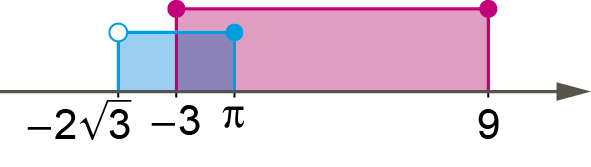 	Resposta: (D)11. 	12.1. 	Sendo f uma função de proporcionalidade inversa e sabendo que , então . Assim, .12.2. 	, logo o ponto A pertence ao ramo da hipérbole, porque .	, logo o ponto A não pertence à parábola. 	Resposta: (B)13. 	Sendo f uma função linear que passa pelo ponto , então: 	 e 	Os dois gráficos intersetam-se nos pontos de coordenadas .14.1. 	Resposta: (B)	; 	Se , então .14.2. 				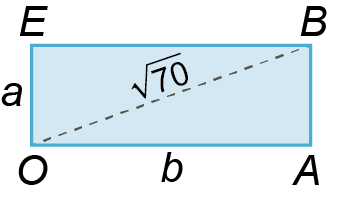 14.3. 								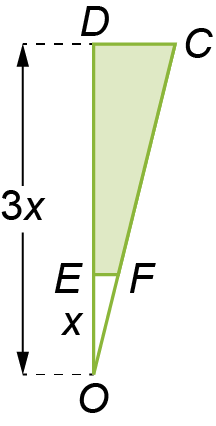 Seja o ponto C de coordenadas . Como C pertence ao gráfico de f :				, logo u.a.Os triângulos [OCD] e [OFE] são semelhantes. Na respetiva ampliação, a razão de semelhança é 3. Logo, .A medida da área do trapézio é:  u.a.1.2.3.1.3.2.3.3.3.4.4.5.1.5.2.6.46444644457.8.9.10.11.12.1.12.2.13.14.1.14.2.14.3.Total66646446454100